ИНФОРМАЦИОННОЕ ПИСЬМОУважаемые коллеги!Избирательная комиссия Ханты-Мансийского округа – Югры,Сургутский институт экономики, управления и права (филиал)Федерального государственного автономного образовательного учреждения высшего образования «Тюменский государственный университет»приглашают 1 декабря 2017 года  принять участие в XII научно-практической конференции«Институт выборов Президента Российской Федерации – важнейший элемент конституционного строя страны» Цель конференции: повышение правовой и политической активности избирателей ХМАО-Югры, освещение проблемы президентских выборов в РФ, осуществление сотрудничества и взаимосвязи с образовательными учреждениями в рамках научных исследований и достижений, использование результатов научных исследований в учебном процессе и в практике работы избирательной комиссии.К участию в конференции приглашаются: преподаватели, аспиранты и студенты ВУЗов, государственные и муниципальные служащие, представители общественных организаций и лица, заинтересованные в вопросах избирательных прав граждан и выборов Президента РФ 2018года.Форма участия: очная (выступление с докладом) и заочная (с предоставлением статьи или тезисов).Основные направления работы конференции:Секция 1. Институционально-политические особенности президентских выборов 2018 года.Секция 2. Выборы Президента РФ: идеал и действительность глазами избирателей.Секция 3. Выборы Президента РФ как механизм совершенствования избирательного законодательства и реализации социальных программ, направленных на повышение правовой и политической культуры граждан.Секция 4. Участие в выборах Президента РФ – важнейший гражданский акт, определяющий судьбы страны.Делова игра «Я – избиратель!».Политическая гостиная «Чиновник без галстука»: Слепов Максим Николаевич, заместитель Председателя Думы города, руководитель комитета по социальной политике.В рамках конференции планируется демонстрация студенческих работ молодежного конкурса видео- и аудиороликов по повышению политической и правовой культуры среди молодых и будущих избирателей, организуемого РЦОИТ при ЦИК России (Приложение №1).Всем участникам конференции выдается сертификат участника. По итогам научно-практической конференции издается сборник научных статей с присвоением ISBN и библиографических знаков. Публикация в сборнике бесплатная.Тексты статей публикуются в авторской редакции. Ответственность за содержание статей несут авторы. Оргкомитет оставляет за собой право отбора и отклонения материалов не соответствующих установленным требованиям.Проезд и проживание иногородних участников за счет направляющей стороны.Адрес места проведения конференции: 628403, ХМАО – Югра, Тюменская обл., г. Сургут, ул. Рабочая 43/1, Сургутский институт экономики, управления и права (филиал) ФГАОУ ВО «Тюменский государственный университет».Дата проведения: 01.12.2017г. Контактная информация: тел.: 8(3462) 50-19-14 (приемная директора); 8 (922) 784-57-46 (Тлюняева А.А., зам. директора по УМР). Заявки для участия (принимаются до 29.11.2017г. Приложение №2) и тексты научных статей (тезисы) (принимаются до 01.12.2017г. Приложение №3) направлять в электронном виде на адрес электронной почты: KopsergenovaAnna@yandex.ru Приложение №1В целях повышения политической и правовой культуры среди молодых и будущих избирателей, в рамках реализации Молодежной электоральной концепции (утв. постановлением ЦИК РФ от 12.03.2014 № 221/1429-6, ТИК г. Сургута приглашает принять участие с октября по декабрь 2017г. молодежь в возрасте от 14 до 30 лет в Молодежном конкурсе видео- и аудиороликов, организатором которого является РЦОИТ при ЦИК России.В конкурсе предусмотрено много интересных номинаций: лучший игровой видеоролик; лучший анимационный видеоролик; лучший информационный видеоролик; лучший аудиоролик; приз зрительских симпатий.Победители Конкурса выявляются в трех возрастных категориях: 14 - 16; 17 - 20; 21 - 30. Призеры Конкурса получают ценные призы, победители Конкурса получают подарки, их видео- и аудиоролики показываются в телеэфире и звучат в эфирах радиостанций, в том числе федеральных; получают возможность принять участие в торжественной церемонии награждения победителей Конкурса в Москве. За счет организаторов конкурса оплачиваются дорога и проживание приглашенных участников церемонии.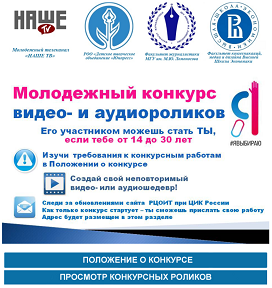 Обращаем Ваше внимание, конкурс – всероссийский. В ходе его проведения запланировано широкое освещение его этапов в  эфире телеканалов и радиостанций, в сети Интернет.Конкурс стартует в октябре 2017 года, но уже сейчас на сайте РЦОИТ при ЦИК России размещена предварительная информация (http://www.rcoit.ru/youth-competition.php?sphrase_id=21528). Это баннер на главной странице сайта, ведущий в специальный раздел Конкурса. В разделе размещен анонс конкурса и Положение о конкурсе, с которыми могут ознакомиться все желающие.Целями и задачами Конкурса являются:–повышение правовой культуры, интереса и доверия молодых и будущих избирателей к институту выборов, приобретение ими знаний в области избирательного права, избирательного и референдумного процессов, формирование знаний о процедуре голосования;–информирование через СМИ, информационно-телекоммуникационную сеть «Интернет» (далее – сеть «Интернет») об избирательном процессе;–развитие творческой инициативы и формирование у молодых и будущих избирателей активной жизненной позиции, их готовности и способности участвовать в общественно-политической жизни;–привлечение школьных, студенческих, молодежных коллективов и отдельных молодых авторов к активному участию в создании видео- и аудиороликов (далее – ролики), раскрывающих и продвигающих активную жизненную позицию среди молодежи;–создание фонда информационных материалов для организации просветительской деятельности среди молодых и будущих избирателей;–популяризация избирательного процесса среди активной части молодежи в возрасте 14 - 30 лет посредством неформальных способов;–продвижение в СМИ активных участников Конкурса и результатов их деятельности.Информация предоставлена ТИК г. СургутаПриложение №2Заявка на участие в XII научно-практической конференции«Институт выборов Президента Российской Федерации – важнейший элемент конституционного строя страны» Приложение №3Требования к оформлению материалов:материалы представлять по электронной почте;текст набирать в текстовом редакторе Microsoft Office Word 2007; размер шрифта (кегль) – 14, тип – Times New Roman, межстрочный интервал – полуторный, без переносов; Ф.И.О. автора печатать в правом верхнем углу; далее через одинарный интервал:- для студентов (не работающих) – курс, специальность, учебное заведение; ниже, через полуторный интервал жирным шрифтом – название доклада, затем обычным шрифтом – текст;- для студентов (работающих), преподавателей, сотрудников правоохранительных органов и др. – должность, место работы, ученая степень, ученое звание; ниже, через полуторный интервал жирным шрифтом – название доклада, затем обычным шрифтом – текст. ОБРАЗЕЦ ОФОРМЛЕНИЯ УКАЗАН НИЖЕ;параметры страницы: все поля по ; отступы в начале абзаца – 1, ;схемы и таблицы должны иметь заголовки, размещаемые над схемой или таблицей, рисунки – подпись под рисунком, для таблиц и рисунков размер шрифта – 10;объем материалов – 3 - 5 полных страниц формата А4, на русском языке;сноски заключаются в квадратные скобки, примечания располагаются в конце текста. Сноски и примечания  оформляются по образцу.Образец оформления сносок и примечанияЗ.З. Зинатуллин указывает, что «суд не имеет нравственного права осудить невиновного, но и не имеет нравственного права оправдать виновного в преступлении лица. Любой из этих вариантов постановления судом приговора есть в первую очередь отступление суда, судьи от нравственного долга» [1].Примечания:Зинатуллин З.З. Уголовно-процессуальное доказывание. – Ижевск, 2015. – С.204-205.Образец оформления статей (тезисов, докладов)Избирательная комиссия Ханты-Мансийского автономного округа-ЮгрыXII научно-практическая конференция по проблемам избирательного права и процессаСургутский институт экономики, управления и права (филиал) ФГАОУ ВО «ТюмГУ»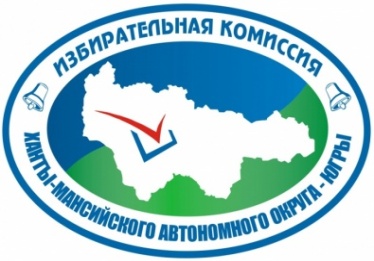 XII научно-практическая конференция по проблемам избирательного права и процесса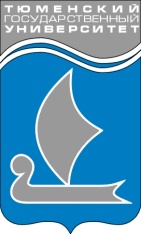 «Институт выборов Президента Российской Федерации – важнейший элемент конституционного строя страны» «Институт выборов Президента Российской Федерации – важнейший элемент конституционного строя страны» «Институт выборов Президента Российской Федерации – важнейший элемент конституционного строя страны» Фамилия, имя отчество (полностью)Название доклада, статьи (тезисов)СекцияНазвание учебного заведенияУченая степень, ученое звание, должностьПочтовый адресТелефонЕ-mailФорма участия (очная, заочная) Научный руководительИванов В.И., студент 3 курса специальности «Право и организация социального обеспечения» Сургутский институт экономики, управления и права (филиал) ФГАОУ ВО «Тюменский государственный университет» ИСТОРИЯ РАЗВИТИЯ ИЗБИРАТЕЛЬНОГО ПРАВА В РОССИИ